ONAYLAYANNot: Bu Formun ıslak imzalı bir nüshası İç Kontrol İzleme ve Yönlendirme Kurulu ile Kalite Komisyonu Sekretaryasına gönderilecektir.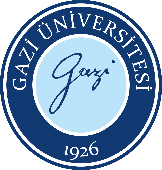 GAZİ ÜNİVERSİTESİMühendislik FakültesiGörev Tanımıİlgi yazıGAZİ ÜNİVERSİTESİMühendislik FakültesiGörev Tanımı Sayfa No:Sayfa 1/1Bu görev tanımı formu 26.12.2007 tarihli ve 26738 sayılı Resmi Gazetede yayımlanan Kamu İç Kontrol Standartları Tebliği ile kamu idarelerinde iç kontrol sisteminin oluşturulması, uygulanması, izlenmesi ve geliştirilmesi kapsamında hazırlanmıştır.Bu görev tanımı formu 26.12.2007 tarihli ve 26738 sayılı Resmi Gazetede yayımlanan Kamu İç Kontrol Standartları Tebliği ile kamu idarelerinde iç kontrol sisteminin oluşturulması, uygulanması, izlenmesi ve geliştirilmesi kapsamında hazırlanmıştır.Bu görev tanımı formu 26.12.2007 tarihli ve 26738 sayılı Resmi Gazetede yayımlanan Kamu İç Kontrol Standartları Tebliği ile kamu idarelerinde iç kontrol sisteminin oluşturulması, uygulanması, izlenmesi ve geliştirilmesi kapsamında hazırlanmıştır.Bu görev tanımı formu 26.12.2007 tarihli ve 26738 sayılı Resmi Gazetede yayımlanan Kamu İç Kontrol Standartları Tebliği ile kamu idarelerinde iç kontrol sisteminin oluşturulması, uygulanması, izlenmesi ve geliştirilmesi kapsamında hazırlanmıştır.BİRİMİ      Kütüphane      Kütüphane      KütüphaneGÖREV ADI     Bilgisayar İşletmeni     Bilgisayar İşletmeni     Bilgisayar İşletmeniGÖREV ALANI     Matbaa Hizmetleri     Matbaa Hizmetleri     Matbaa HizmetleriGÖREV ve SORUMLULUKLARYönetimin uygun gördüğü her türlü baskı ve basım hizmetlerinin yerine getirilmesini sağlamakBaskı tekniğinin planlanması, baskı filminin çekilmesi ve baskı kalıbının hazırlanması ile ilgili faaliyetleri koordine etmek ve denetlemek.Baskı sürecini kontrol etmek ve baskı sonrası makinenin temizlenmesini sağlamak.Baskı sonrası iş akış sürecini planlamak. Basım için gereken malzemelerin temin edilmesini sağlamak.Matbaa basım işlerinin sevk ve takibinin yapılması ve sonuçlandırılması ile ilgili çalışmaları yürütmek.Dekanlığın görev alanı ile ilgili vereceği diğer işleri yapar.Yönetimin uygun gördüğü her türlü baskı ve basım hizmetlerinin yerine getirilmesini sağlamakBaskı tekniğinin planlanması, baskı filminin çekilmesi ve baskı kalıbının hazırlanması ile ilgili faaliyetleri koordine etmek ve denetlemek.Baskı sürecini kontrol etmek ve baskı sonrası makinenin temizlenmesini sağlamak.Baskı sonrası iş akış sürecini planlamak. Basım için gereken malzemelerin temin edilmesini sağlamak.Matbaa basım işlerinin sevk ve takibinin yapılması ve sonuçlandırılması ile ilgili çalışmaları yürütmek.Dekanlığın görev alanı ile ilgili vereceği diğer işleri yapar.Yönetimin uygun gördüğü her türlü baskı ve basım hizmetlerinin yerine getirilmesini sağlamakBaskı tekniğinin planlanması, baskı filminin çekilmesi ve baskı kalıbının hazırlanması ile ilgili faaliyetleri koordine etmek ve denetlemek.Baskı sürecini kontrol etmek ve baskı sonrası makinenin temizlenmesini sağlamak.Baskı sonrası iş akış sürecini planlamak. Basım için gereken malzemelerin temin edilmesini sağlamak.Matbaa basım işlerinin sevk ve takibinin yapılması ve sonuçlandırılması ile ilgili çalışmaları yürütmek.Dekanlığın görev alanı ile ilgili vereceği diğer işleri yapar.Yasal Dayanak2547 Sayılı Yükseköğretim Kanunu, 657 Sayılı Devlet Memurları Kanunu, Gazi Üniversitesi Yönetmelikleri ve Yönergeleri,  ilgili Kanun Maddeleri, Cumhurbaşkanlığı Kararnameleri, ayrıca ilgili Yönerge ve Yönetmelikler.2547 Sayılı Yükseköğretim Kanunu, 657 Sayılı Devlet Memurları Kanunu, Gazi Üniversitesi Yönetmelikleri ve Yönergeleri,  ilgili Kanun Maddeleri, Cumhurbaşkanlığı Kararnameleri, ayrıca ilgili Yönerge ve Yönetmelikler.2547 Sayılı Yükseköğretim Kanunu, 657 Sayılı Devlet Memurları Kanunu, Gazi Üniversitesi Yönetmelikleri ve Yönergeleri,  ilgili Kanun Maddeleri, Cumhurbaşkanlığı Kararnameleri, ayrıca ilgili Yönerge ve Yönetmelikler.Bu formda açıklanan görev tanımımı okudum. Görevimi burada belirtilen kapsamda yerine getirmeyi kabul ediyorum.                                                                                                  …./…./2020Bu formda açıklanan görev tanımımı okudum. Görevimi burada belirtilen kapsamda yerine getirmeyi kabul ediyorum.                                                                                                  …./…./2020Bu formda açıklanan görev tanımımı okudum. Görevimi burada belirtilen kapsamda yerine getirmeyi kabul ediyorum.                                                                                                  …./…./2020Bu formda açıklanan görev tanımımı okudum. Görevimi burada belirtilen kapsamda yerine getirmeyi kabul ediyorum.                                                                                                  …./…./2020Unvanı         Adı Soyadı Sezai YILDIRIMİmza: İmza: Unvanı           Adı Soyadı Prof. Dr. Rahmi ÜNALDekanİmza: